0RACIONES AL SEÑORGLORIA A DIOSGloria a Dios en el Cielo 
y en la tierra paz a los hombres que ama el Señor. 
Por tu inmensa gloria 
te alabamos, 
te bendecimos, 
te adoramos, 
te glorificamos, 
te damos gracias. 
Señor Dios, Rey celestial, 
Dios Padre todopoderoso. 
Señor Hijo único, Jesucristo, 
Señor Dios, Cordero de Dios, 
Hijo del Padre: 
tú que quitas el pecado del mundo, 
ten piedad de nosotros; 
tú que quitas el pecado del mundo, 
atiende nuestra súplica; 
tú que estás sentado a la derecha del Padre, 
ten piedad de nosotros: 
porque sólo tú eres Santo, 
sólo tú Señor, 
sólo tú Altísimo, Jesucristo 
con el Espíritu Santo 
en la gloria de Dios Padre. 
Amén.GLORIAGloria al Padre, al hijo y al Espíritu Santocomo era en el principio , ahora y siemprey por todos los siglos de los siglos. Amen    Este antiguo himno, el más largo y el resumido, era una signo de alabanza a la Trinidad. Con toda probabilidad fue compuesto en el siglo II y tomó su frase inicial del evangelio de San Lucas (2.14), cuando los ángeles anuncian a los pastores el nacimiento de Cristo. Lo recomendaban como oración diaria matutina. Para el siglo V ya formaba parte de la misa como acto de fe y de adoración. Y la formulación de la Stma. Trinidad quedó aclarada en el concilio de Nicea (325) y en el de Constantinopla (381)    El Gloria se recitaba ya en los primeros siglos del cristianismo, acaso basado en el mandato del Cristo: "Bautizad en el nombre del Padre, del Hijo y del Espíritu Santo". Fue fórmula de profesión de fe contra las herejías de Arrio (negaba la divinidad del Hijo) y de Macedonio (negaba la divinidad del Espíritu Santo)    En el concilio de Efeso (431) la doctrina trinitaria quedo confirmada y totalmente clarificada en cuanto a la formulación.   Desde entonces el  gloria sintético y el gloria más explícito quedaron convertido en plegaria ordinaria en la Iglesia.    Lo importante no es recitarlo mecánicamente, sino haciendo un acto amoroso de fe, pensando que Dios es uno sólo, pero que se manifiesta al mundo en tres personas o modos de decir. Dios es Padre creador, es Hijo redentor y es Espíritu santo santificadorSÍMBOLO NICENO-CONSTANTINOPOLITANOEl creo, como relato de fe es algo que desde el principio del cristianosmo se tomo,  no solo como lista de los objetos de fe, sino como plegaria, como declaración ante Dios y los hombres de aquello que se cree y se venera.. Se reza en las Eucaristía de los domingos y fiestas solemnes.      Creo en un solo Dios, Padre todopoderoso, Creador de cielo y tierra, de todo lo visible y lo invisible.   Creo en un solo Señor, Jesucristo, Hijo único de Dios, nacido del Padre antes de todos los siglos: Dios de Dios, Luz de Luz, Dios verdadero de Dios verdadero; engendrado, no creado, de la misma naturaleza que el Padre, por quien todo fue hecho; que por nosotros los hombres y por nuestra salvación bajó del cielo, y por obra del Espíritu Santo se encarnó de María, la Virgen, y se hizo hombre; y por nuestra causa fue crucificado en tiempos de Poncio Pilato; padeció y fue sepultado, y resucitó al tercer día, según las Escrituras, y subió al cielo, y está sentado a la derecha del Padre; y de nuevo vendrá con gloria para juzgar a vivos y muertos, y su reino no tendrá fin.  Creo en el Espíritu Santo, Señor y dador de vida, que procede del Padre y del Hijo, que con el Padre y el Hijo recibe una misma adoración y gloria, y que habló por los profetas.Creo en la Iglesia, que es una, santa, católica y apostólica. Confieso que hay un solo bautismo para el perdón de los pecados. Espero la resurrección de los muertos y la vida del mundo futuro. Amén.SÍMBOLO DE LOS APÓSTOLES     Creo en Dios, Padre todopoderoso, creador del cielo y de la tierra.     Creo en Jesucristo, su único Hijo, nuestro Señor; que fue concebido por obra y gracia del Espíritu Santo, nació de Santa María Virgen; padeció bajo el poder de Poncio Pilato; fue crucificado, muerto y sepultado; descendió a los infiernos, al tercer día resucitó de entre los muertos; subió a los cielos y está sentado a la diestra de Dios Padre; desde allí ha de venir a juzgar a los vivos y a los muertos.    Creo en el Espíritu Santo; la Santa Iglesia Católica, la comunión de los Santos, el perdón de los pecados, la resurrección de los muertos y la vida eterna.Resulta interesante contrastar la pureza, sencillez y radicalidad de las sentencias que configuran lo esencial del símbolo apostólico. A pesar de algunas añadiduras que se detectaron en determinados documentos o autores a lo largo de los tiempos, el eje esencial de este símbolo se ha mantenido intangible a lo largo de los siglos.   El proceso lógico, y trinitario, de esa formulación queda patente en su configuración inmutable hasta nuestros días. Se convertirá más adelante en la guía de las explicaciones doctrinales de la Iglesia.
   La fidelidad al texto romano primitivo que aparece en autores del siglo III, sorprende al compararlo con las leves variaciones (se ponen aquí entre [...]) que hoy todavía se emplean.  1. Creo en Dios Padre todopoderoso [creador del cielo y de la tierra].
  2. Y en Jesucristo, Hijo Unico suyo [Nuestro Señor],
  3. Que [fue concebido] del Espíritu Santo y nació de María, la Virgen.
  4. Bajo Poncio Pilatos fue crucificado, muerto y sepultado [y descendió a los infiernos].
  5. Al tercer día resucitó de entre los muertos.
  6. Subió a los cielos.
  7. Está sentado a la derecha del [Dios] Padre [todopoderoso].
  8. De allí ha de venir a juzgar a vivos y a muertos.
  9. [Creo] en el Espíritu Santo.
 10. En la Santa Iglesia [católica y en la comunión de los santos].
 11. En el perdón de los pecadores.
 12. Y en la resurrección de la carne [y en la vida eterna].   Esas variaciones a las doce sentencias o doctrinas del texto primitivo fueron introducidas a lo largo ya de los primeros siglos. Pero es de notar que se añadieron en forma de aposiciones o explicaciones, como dando a entender el deseo de precisar o aclarar algún punto ambiguo o menos Añadidura del "filioque”   La más significativa de esas aposiciones fue la que hace alusión a la doble procedencia del Espíritu Santo, del Padre y del Hijo (filioque), una vez que se superaron las vacilaciones sobre su identidad divina.   La palabra "filioque" (que procede también del Hijo) fue reacción ante las diversas herejías pneumatológicas. Intenta resaltar el origen divino del Espíritu y su identidad trinitaria.
   Hacia el 410, el Sínodo de Seleucia ya explicitaba la necesidad de reconocer que el Espíritu Santo es divino, como lo es El Padre y lo es el Hijo. Diversos Sínodos del siglo V fueron pronto asumiendo explícitamente este reconocimiento: Concilio II de Toledo, del 447 y el III de Toledo en el 589, por ejemplo. Las declaraciones de este último parece que fueron notablemente influyentes en las iglesias de la Galia y de Germania.   Más impermeables a las influencias se mantuvieron las iglesias del Oriente, en donde la añadidura "filioque" no se hizo presente en sus fórmulas dogmáticas y originó aversiones con el Occidente. 
   Los delegados de Constantino Coprónimo manifestaron su oposición a la añadidura en el Concilio de Gentilly en el 767. En Germania, Carlomagno reclamó su inserción en el Símbolo por parte del Sínodo de Aquisgrán en el 809 y envió dos Obispos a Roma para que el Papa León III sancionara tal inclusión. El Sumo Pontífice se limitó a aprobar el dogma de la doble procesión del Espíritu Santo, pero no la innovación litúrgica de incluir el término en el Símbolo, tal vez para no disgustar a las iglesias griegas que se oponían a tal innovación litúrgica. Con todo toleró que los germanos introdujeran la expresión en el canto del Símbolo en la liturgia.   A partir del siglo IX, la inclusión de la doble procesión del Espíritu Santo ya constaba en la mayor parte de las iglesias de Occidente e incluso en algunas de Oriente. Esa variación provocó entre estas últimas algunas disensiones, que preanunciaban la separación que habría de producirse con Focio, el año 858, cuando el Papa Nicolás I rechazó las pretensiones heréticas de este patriarca de Constantinopla (desde el 858) y que fue luego condenado en el IV Concilio de Constantinopla en el 869.LAS OTRAS PLEGARIAS CRISTOLOGICASAlma de CristoAlma de Cristo, santifícame.
Cuerpo de Cristo, sálvame.
Sangre de Cristo, embriágame.
Agua del costado de Cristo, lávame.
Pasión de Cristo, confórtame.
¡Oh, buen Jesús!, óyeme.
Dentro de tus llagas, escóndeme.
No permitas que me aparte de Ti.
Del maligno enemigo, defiéndeme
En la hora de mi muerte, llámame.
Y mándame ir a Ti.
Para que con tus santos te alabe.
Por los siglos de los siglos. AménEs plegaria que parece en el libro de los ejercicios de San Ignacio de Loyola y que fue extendida por los predicadores jesuitas, llegando a cierta popularidad entre los cristianos de los siglos siguientes.Oremos (tradición española)Te pedimos Señor, 
nos concedas a nosotros tus siervos, 
gozar de perpetua salud de alma y cuerpo, 
y por la gloriosa intercesión 
de la bienaventurada siempre Virgen María, seamos librados de las tristezas presentes 
y gocemos de la eterna alegría. 
Por Jesucristo, nuestro Señor. Amén.Acto de Contrición 
(tradición española)Señor mío Jesucristo, Dios y hombre verdadero, Creador, Padre y Redentor mío. 
Por ser tú quien eres, Bondad infinita, 
y porque te amo sobre todas las cosas, 
me pesa de todo corazón haberte ofendido. También me pesa que puedas castigarme 
con las penas del infierno. 
Ayudado de tu divina gracia propongo firmemente nunca más pecar, confesarme y cumplir la penitencia que me fuera impuesta. AménYo pecador, me confieso a Dios todopoderosoa la bienaventurada Virgen María a los santos Apóstoles Pedro y Pablo y  y a todos los santosque he pecado muchocon el pensamiento y con las obras, por mi culpa, por mi culpa, por  mi gran culpa.Por eso ruego a la Bienaventurada Virgen María a los santos Apóstoles y a todos los hermanos que roguéis por mí a Dios nuestro Señor. AmenAmenEl eterno reposoDale Señor el descanso eterno.
Brille para él la luz perpetua. 
Descanse en paz. AménActo de FeSeñor Dios, creo firmemente 
y confieso todas y cada una de las verdades 
que la Santa Iglesia Católica propone, 
porque tú las revelaste,
oh Dios, que eres la eterna Verdad y Sabiduría, que ni se engaña 
ni nos puede engañar. 
Quiero vivir y morir en esta fe. 
AménActo de Fe
(tradición española)Creo en Dios Padre; 
Creo en Dios Hijo; 
Creo en Dios Espíritu Santo; 
Creo en la Santísima Trinidad; 
Creo en mi Señor Jesucristo, 
Dios y hombre verdadero.Acto de EsperanzaSeñor Dios mío, espero por tu gracia 
la remisión de todos mis pecados; 
y después de esta vida, 
alcanzar la eterna felicidad, 
porque tú lo prometiste que eres 
infinitamente poderoso, 
fiel, benigno y lleno de misericordia. 
Quiero vivir y morir en esta esperanza. AménActo de Esperanza
(tradición española)Espero en Dios Padre; 
Espero en Dios Hijo; 
Espero en Dios Espíritu Santo; 
Espero en la Santísima Trinidad; 
Espero en mi Señor Jesucristo, 
Dios y hombre verdadero.Acto de caridadDios mío, te amo sobre todas las cosas 
y al prójimo por ti, 
porque Tú eres el infinito, 
sumo y perfecto Bien, 
digno de todo amor.  
Quiero vivir y morir en este amor. AménActo de Caridad
(tradición española)Amo a Dios Padre; 
Amo a Dios Hijo; 
Amo a Dios Espíritu Santo; 
Amo a la Santísima Trinidad; 
Amo a mi Señor Jesucristo, 
Dios y hombre verdadero.
Amo a María santísima, madre de Dios 
y madre nuestra y amo a mi prójimo 
como a mí mismoAménReparación de las blasfemiasBendito sea Dios.
Bendito sea su Santo Nombre.
Bendito sea Jesucristo verdadero Dios y verdadero hombre.
Bendito sea el Nombre de Jesús.
Bendito sea su Sacratísimo Corazón.
Bendita sea su Preciosísima Sangre.
Bendito sea Jesús en el Santísimo Sacramento del Altar.
Bendito sea el Espíritu Santo Paráclito.
Bendita sea María Santísima la excelsa Madre de Dios
Bendita sea su Santa e Inmaculada Concepción.
Bendita sea su gloriosa Asunción.
Bendito sea el nombre de Maria Virgen y Madre.
Bendita sea María Santísima Madre de la Iglesia.
Bendito sea su castísimo esposo San José.
Bendito sea Dios en sus Ángeles y en sus Santos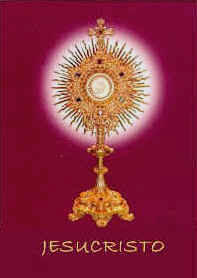 